SADNJA BILJKEPotreban materijal i pribor:Upute za rad:1.U teglu za cvijeće staviti biljku s korijenom, dodati zemlju do vrha tegle.2.Posađenu biljku treba zalijati.ZADATAK: Brini o biljci koju si posadio/posadila ( zalijevaj) i u bilježnicu bilježi promjene koje opažaš.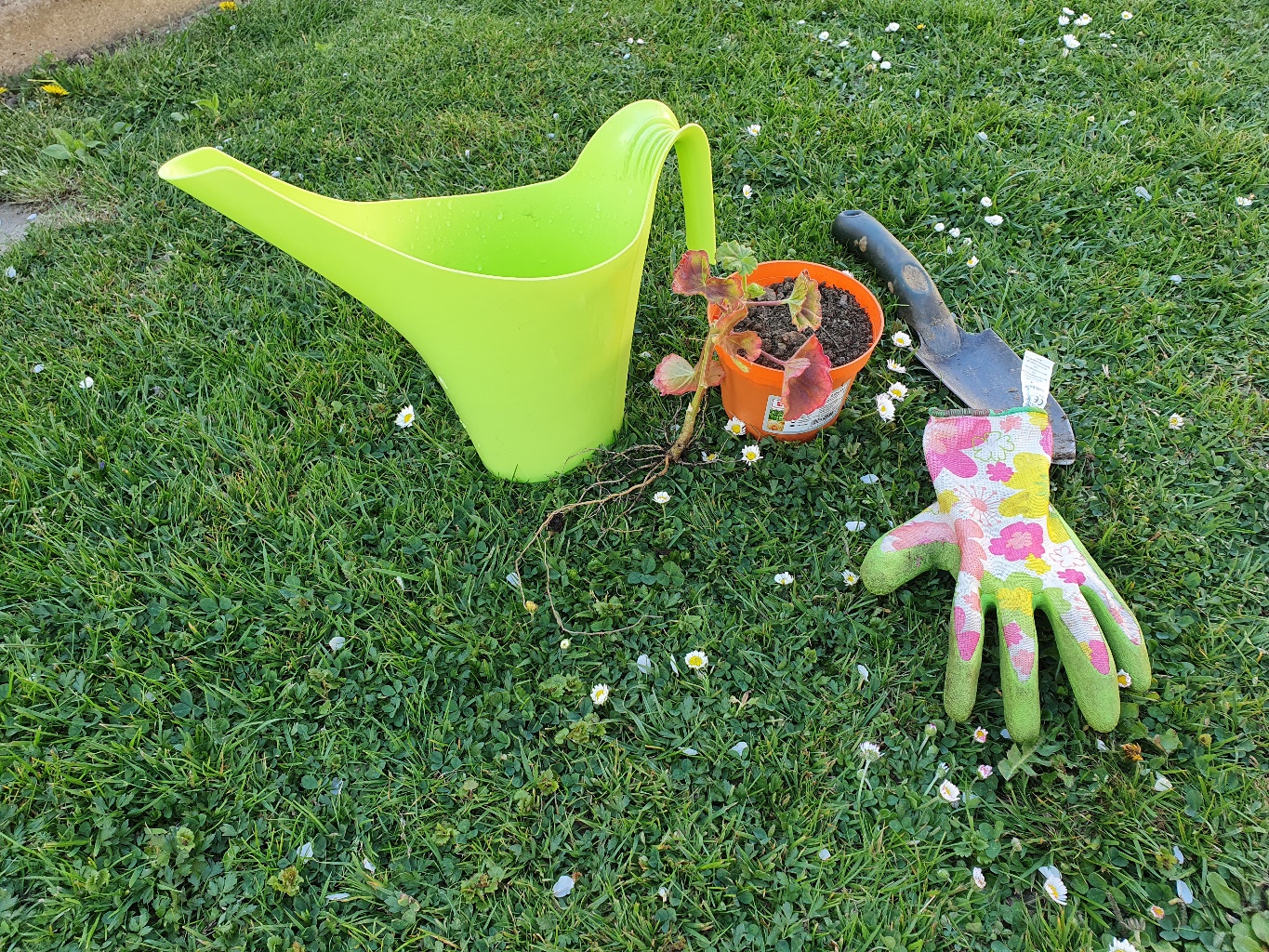 Biljkazemljaplastična posuda za cvijećelopatica, rukavicevoda, kanta za zalijevanje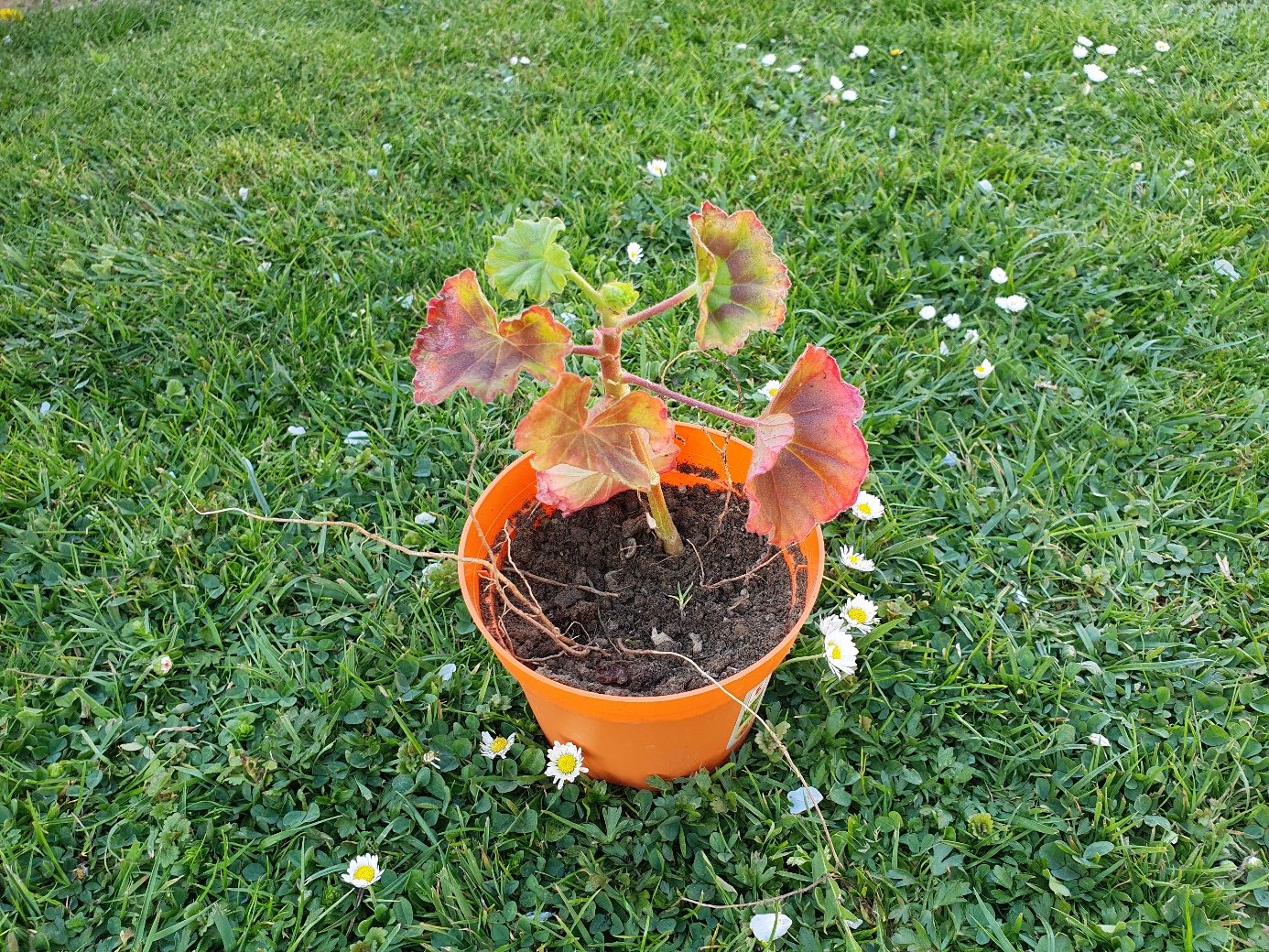 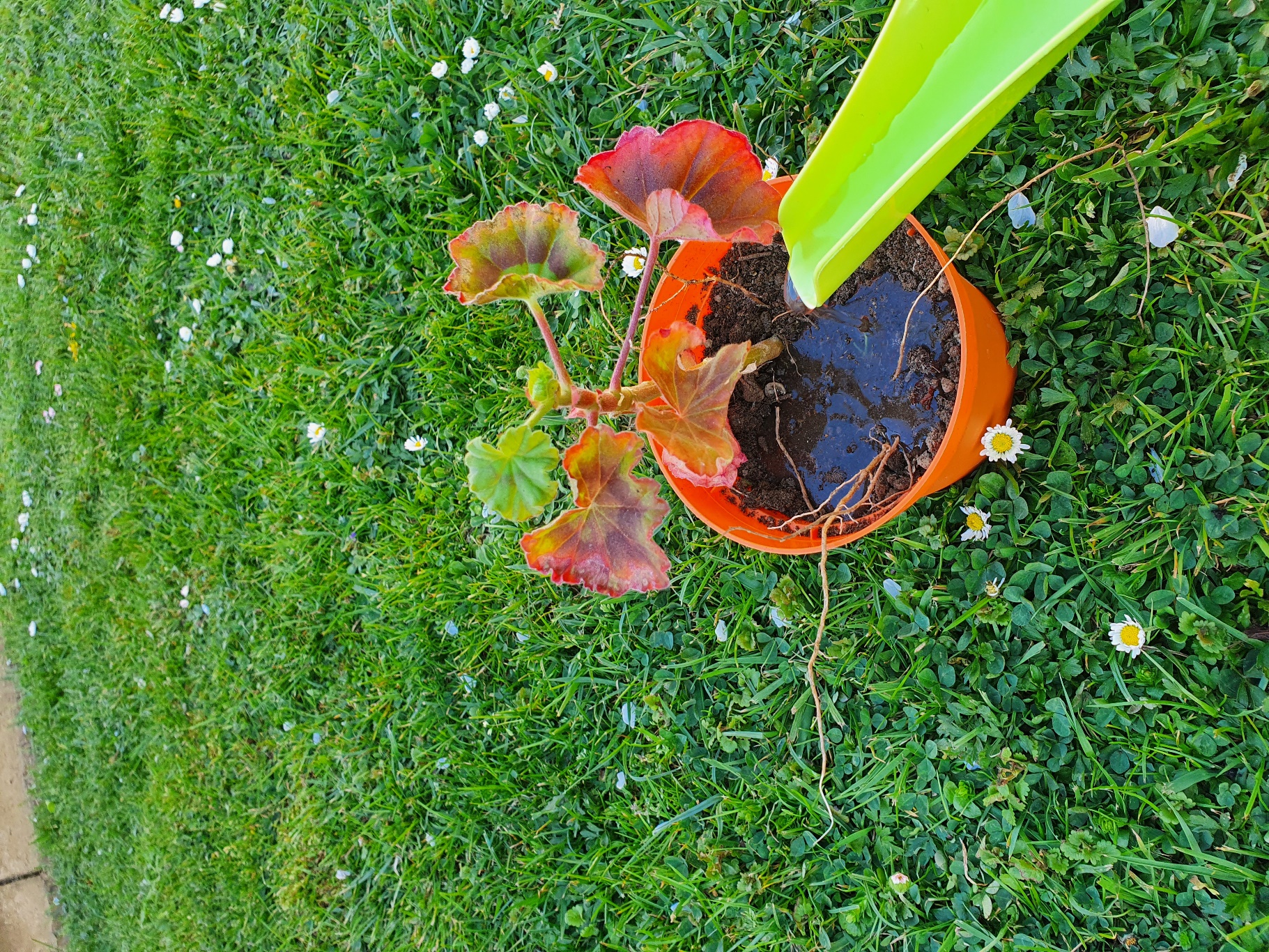 